Johnson Production Group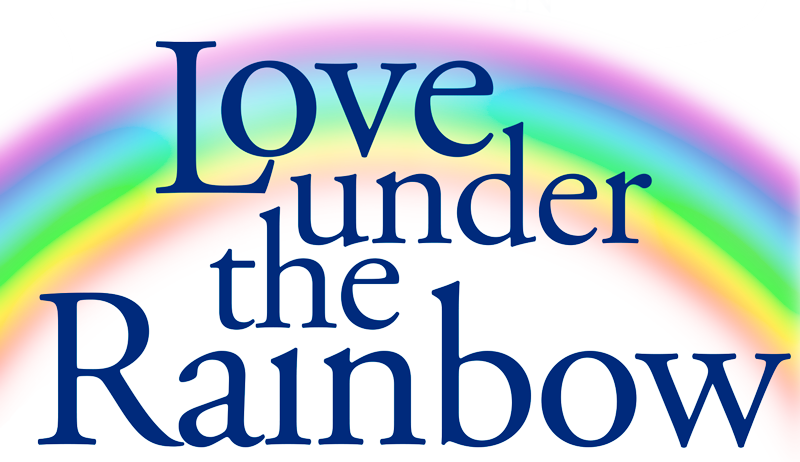 Press KitOne-LinerSchool teacher Lucy Taylor had lost hope in finding true love and having a family of her own, until widowed Jack Evans moved to town with his 8-year-old daughter Sophie, who teaches her it’s never too late to start chasing rainbows… you never know, all your dreams may just come true!SynopsisDo you believe in fate?  For Lucy Newbern, ever since she was young, she’s had a book of her dream man and dream family all planned out – except now, she’s a single 3rd grade teacher who spends all her free time pining over Max Peters, a guy who just doesn’t get her… Ever heard of unrequited love?  Yeah, Lucy has, too.  Enter, single father, Jack Evans, a new doctor in town, and his optimistic daughter, Sophie, a new student in Lucy’s class. Jack promised Sophie by moving to the rainiest town in America, they would finally have time to chase real rainbows, as she’s always dreamed, except being a busy doctor, nothing has changed.  Lucy suggests Sophie create rainbows for the school science fair.  If they win, they get a class field trip… Chasing real rainbows!Lucy’s best friend, CASSIDY, thinks Jack is perfect for her!  He’s handsome, sweet, and has that romantic forlorn look about him that really appeals. But Lucy and Jack do not start out on the best foot. It’s a lot of banter, until synchronistically, they find themselves at the same place with the same taste (ie a running group, their coffee order, the market, the movies) over and over again. Lucy and Jack slowly open up to each other, and start to fall in love… Lucy realizes that she and Jack are a better match than she and Max ever were; It’s almost as if she imagined Jack and Sophie all along.With her parents’ renewing their vows for their 40th anniversary, her sister, Dana, , giving birth to a miracle baby, and Lucy, Jack, and Sophie all growing closer, Lucy’s reminded that magic does exist. But when Sophie wins the science fair, and doesn’t find a real pot of gold, we discover her secret – she just wants a real family.  Sophie believed her mom, who crossed the rainbow bridge, would be on the other side, and that would make her dad happy.  Lucy helps Sophie and Jack see the real pot of gold: That maybe the rainbow has been pointing them to each other all along; a second chance at a family.ProducersExecutive ProducerTIMOTHY O. JOHNSONProducerOLIVER DE CAIGNYSupervising ProducerNAVID SOOFIKey CastKey Cast BiographiesJODIE SWEETINJodie Sweetin was born on January 19, 1982 in Los Angeles, California, USA as Jodie Lee Ann Sweetin. She is an actress, known for Full House (1987), Fuller House (2016) and Walt Before Mickey (2015). She was previously married to Morty Coyle, Cody Herpin and Shaun Holguin.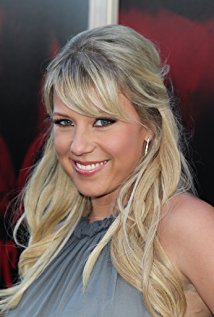 DAVID HAYDN-JONESFrom his seemingly inauspicious beginnings in his hometown of Kyle, Saskatchewan to the glittering hustle and bustle of Los Angeles where David Haydn-Jones now resides, this versatile actor has never lost his old-fashioned values or hard-working ethics.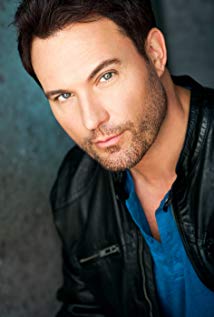 Reared in a household which he describes as "half-British, half-American, all-Canadian", David's family cherished the arts and international travel. When they relocated to the "big city" of Calgary, David, 15 at the time, took his first paying entertainment job as a singer and dancer, bringing to the forefront all of the natural talent that he had accumulated from his diverse upbringing.David was admitted to the prestigious McGill University and began to pursue a degree in architecture while simultaneously taking electives within the arts, including literature and theater. His penchant for Sketch Comedy drew him to the local clubs where he regularly performed. All the while he was acting in plays from Shakespeare, Moliere and Gilbert and Sullivan. When David graduated with his BS.Architecture degree, an economic recession put a wrinkle in his aspirations to practice design. Instead, David and a friend formed a comedy duo, and together they ventured to Toronto. It was during performances at the world-renowned Just for Laughs Comedy Festival in Montreal that David was "discovered". What began as a 3-year experiment garnered him an invitation from Hollywood.Following his freshman appearances on such American TV shows as 'Melrose Place' and 'Buffy the Vampire Slayer', David soon made LA his permanent residence, and in recent times, his working actor status has begun its crescendo to new heights. As one of Hallmark's favorite leading men, he has portrayed the romantic heartthrob in three well-received films with that network. When cast as "the other guy" in 'Bridal Wave', he had the thrilling opportunity to meet privately with the legendary producer Walter Mirisch at his Universal Studios office. In his most recent Hallmark film, 'My Christmas Dream', he played opposite one of Hallmark's favorite leading ladies, Danica McKellar. David's ability to play the "everyday man" as well as the leading man, (opposite such talented costars as Taraji P. Henson and Amy Acker to name a few) has earned him growing comparisons to golden Hollywood screen star, Cary Grant.Currently, David is being featured as Mr. Ketch on the CW's acclaimed series, 'Supernatural'. As a James Bond-like, suave monster hunter who also happens to be a sociopath, David has enjoyed delving into a role unlike anything he has ever played, but still retaining his customary charm and passionate attention to detail. He also appreciates the sincere, underlying messages of the show's culture which fosters a sense of family and charitable work within the local and international fan-base.Throughout the genesis of David's career, he would best be described as "hidden in plain sight." Now, as an actor on the cusp, it is very clear when talking to David that he has chosen to stick to those values that he learned from Kyle, the small town from whence he came.DAKOTA GUPPY Dakota Guppy is an actress, known for The Returned (2015), Rush (2014) and Falling Skies (2011).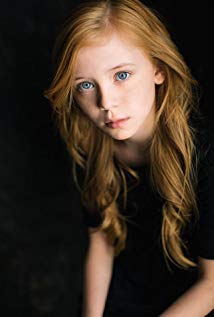 Production CreditsFull CastProduced by Directed by TONY DEAN SMITHWritten by KIRSTEN HANSENMusic by RUSS HOWARD IIICinematography by MIKE KAMFilm Editing byJASON NEILSEN Casting By JUDY LEEProduction Design by LLOYD STONEProducer BiographiesTIM JOHNSON – Executive ProducerTim Johnson is among the most active and reliable producers in the business thanks to top rate productions and an 'on time, on budget' reputation. Previously, he managed the production of ABC's THE DAYS (MINDSHARE/TOUCHTONE.) Prior to forming Johnson Production Group and Ignite Entertainment, Tim served as Head of West Coast Programming Executive and launched the successful series DOC (88 episodes,) SUE THOMAS, FBI, MYSTERIOUS WAYS, JUST CAUSE, PONDEROSA, CHRISTY, ITS A MIRACLE AND MIRACLE PETS. Johnson is also responsible for producing the international hit series, DR. QUINN, MEDICINE WOMAN for CBS PRODS/SULLIVAN COMPANY for over 5 seasons. During his 100-episode tenure, he also launched LIVE FROM THE RANCH with Orson Bean - a nationally syndicated talk show focusing on family values in America. He also developed and produced the original docu-drama COLD CASE for CBS network, which was the very first program to integrate television with the Internet.Recent Projects: Eat, Play, Love  – Executive ProducerSleepwalking in Suburbia – Executive Producer The Stalker Club – Executive ProducerInfidelity in Suburbia – Executive Producer Hunter's Cove – Executive ProducerDouble Mommy – Executive ProducerHearts of Christmas – Executive ProducerThe Rooftop Christmas Tree – Executive ProducerA Snow Capped Christmas – Executive ProducerA December Bride – Executive Producer The Mistletoe Promise – Executive ProducerStalked by My Mother – Executive ProducerStalked by My Doctor: The Return – Executive ProducerBackstabbed – Executive ProducerThe Convenient Groom – Executive ProducerKiller Coach – Executive ProducerTulips in Spring – Executive ProducerHearts of Spring – Executive ProducerStalked by My Doctor – Executive Producer Becoming Santa – Executive ProducerMagic Stocking – Executive Producer Just in Time for Christmas – Executive Producer A Gift Wrapped Christmas – Executive Producer A Mother's Instinct – Executive Producer Ice Sculpture Christmas – Executive Producer The Reckoning – Executive ProducerBad Sister – Executive ProducerFamily for Christmas – Executive ProducerDouble Daddy – Executive ProducerHer Infidelity – Executive ProducerStalked by My Neighbor – Executive Producer Babysitter's Black Book – Executive ProducerA Gift of Miracles – Executive Producer Strange Empire – Executive Producer Sugar Daddies – Executive ProducerPaper Angels – Executive ProducerA Cookie Cutter Christmas – Executive ProducerStranded in ParadiseFor Better or For Worse – Executive ProducerBaby Bootcamp – Executive ProducerRing By Spring – Executive ProducerSole Custody – Executive ProducerThe Cheating Pact – Executive ProducerDeadly Spa – Executive ProducerWalking the Halls – Executive ProducerJune In January – Executive ProducerChristmas in the City – Executive ProducerSnow Bride – Executive ProducerDirty Teacher – Executive ProducerThe Surrogate – Executive ProducerMerry In-Laws – Executive ProducerA Bride for Christmas – Executive ProducerNaughty or Nice  – Executive ProducerChristmas Crush– Executive ProducerTeenage Bank Heist– Executive ProducerHow to Fall in Love – Executive ProducerHome Invasion – Executive ProducerFinal Sale – Executive ProducerConfined  – Executive ProducerTornado Valley– Executive Producer The Wedding Dance– Executive Producer Trust  – executive producer Toxic Skies– executive producer Storm seekers  – executive producer Making Mr. Right  – executive producer Love Sick  – executive producer Just Breathe  – executive producer Devils Diary  – executive producer Swarm – executive producer JOHNSON PRODUCTION GROUP Johnson Production Group contracts globally to produce television and motion picture content for international networks, studios and distributors. Based in Los Angeles and Vancouver, British Columbia, the company manages production, facilitates development and financing, procures distribution and guarantees quality and timely execution of its programs. While costs have gone up, so has the demand for quality. No longer is good enough, good enough. Johnson Production Group serves that segment when a show needs to be "A" quality, but produced efficiently enough to meet a locked budget. JPG specializes in value, protection of creative elements, and delivery of a quality finished product.OLIVER DE CAIGNY - ProducerOliver De Caigny is a Canadian producer originally from Belgium, his background in financing, production, and post production makes his a well-rounded producer for any type of production. His experience in financing and production agreements (film and TV series and movies-of-the week), distribution agreements (both domestic and foreign) as well as international co-productions, Canadian tax credit, Telefilm Canada and Canada Media Fund incentives provides him with a well-rounded background in development, production and distribution for motion pictures, television series and productions.Recent ProjectsEat, Play, Love  –ProducerSleepwalking in Suburbia –Producer Woman on the RunInfidelity in Suburbia –Producer Sleigh Bells Ring – ProducerThe Rooftop Christmas Tree – ProducerA Snow Capped Christmas – ProducerA December Bride – Producer The Mistletoe Promise – ProducerThe Convenient Groom – ProducerTulips in Spring – ProducerHearts of Spring – ProducerBecoming Santa – ProducerMagic Stocking – Producer Just in Time for Christmas – Producer A Gift Wrapped Christmas – Producer A Mother's Instinct – Producer Ice Sculpture Christmas – Producer The Reckoning – ProducerFamily for Christmas – ProducerHer Infidelity – ProducerA Gift of Miracles – ProducerStrange Empire (13 episodes) – ProducerHer Infidelity - ProducerPaper Angels - ProducerA Cookie Cutter Christmas) - ProducerFor Better or For Worse – ProducerA Ring By Spring – ProducerJune In January – ProducerBaby Bootcamp  – ProducerA Badge Of Betrayal (aka Sole Custody) – ProducerR.L. Stine’s: The Haunting Hour (53 Episodes) – Associate ProducerA Bride For Christmas – ProducerThe Dating Coach – ProducerRadio Rebel – Executive ProducerSeattle Superstorm – ProducerNAVID SOOFI – Supervising ProducerRecent projects:Sleepwalking in Suburbia (TV Movie) (supervising producer) (post-production) 2016 A Snow Capped Christmas (line producer) 2016 The Mistletoe Promise (TV Movie) (supervising producer) 2016 Lord Jones Is Dead (producer) 2016 Tulips in Spring (TV Movie) (supervising producer) 2016 Hearts of Spring (TV Movie) (supervising producer) 2015 Becoming Santa (TV Movie) (line producer) 2015 A Gift Wrapped Christmas (TV Movie) (supervising producer) 2015 A Mother's Instinct (TV Movie) (supervising producer) 2015 Ice Sculpture Christmas (TV Movie) (supervising producer) 2015 Family for Christmas (TV Movie) (supervising producer) 2015 Her Infidelity (TV Movie) (supervising producer) 2015 A Gift of Miracles (TV Movie) (supervising producer) 2014 Paper Angels (TV Movie) (supervising producer) 2014 A Cookie Cutter Christmas (TV Movie) (supervising producer) 2014 For Better or for Worse (TV Movie) (line producer) 2014 Skye & Chang (TV Movie) (line producer) 2014 Baby Boot Camp (TV Movie) (line producer) 2014 Ring by Spring (TV Movie) (line producer) 2014 The Town That Came A-Courtin' (line producer) 2014 June in January (TV Movie) (line producer) 2013 One Foot in Hell (TV Movie) (line producer) / (producer) 2011 The 13th Annual Leo Awards (TV Special) (red carpet producer) 2011 Real Estate 101 (TV Series) (collaborating producer) 2011 Pressed (line producer) / (producer) 2010/I Transparency (executive producer)  FMA Entertainement Weekly (TV Series) (line producer - 13 episodes, 2010) (producer - 13 episodes, 2010) 2009 Inscribed (Short) (producer) 2009 Me and Myself (Short) (producer) 2009 Bad Girls (Short) (executive producer) 2009 Together We're Heavy (co-producer) 2009 Last Flowers (Short) (executive producer)Billing BlockJohnson Production Group Presents  “LOVE UNDER THE RAINBOW”
Starring  Jodie Sweetin..David Haydn-Jones..Dakota Guppy 
Music by Russ Howard III Cinematography by Mike Kam  Film Editing by Jason Neilsen  Casting By Judy Lee  Production Design by  Lloyd Stone  Supervising Producer Navid Soofi  Executive Producer Timothy O. Johnson  Produced by Oliver De Caigny  
Written by Kirsten Hansen  Directed by Tony Dean Smith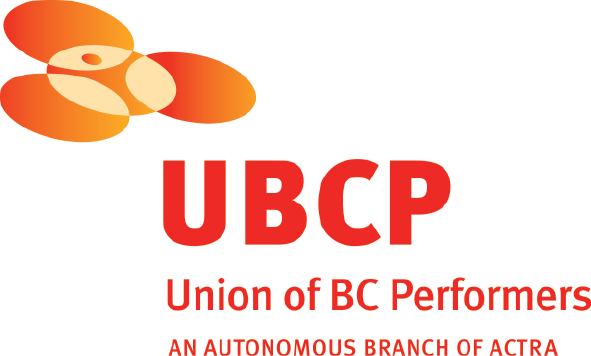 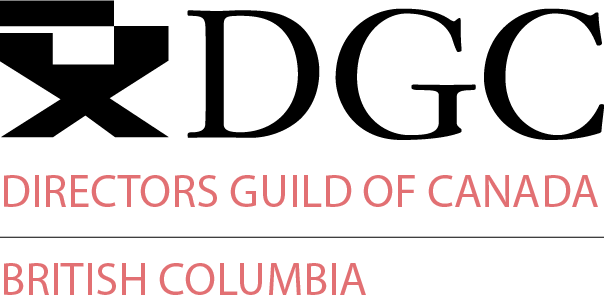 With the participation of the Province of British Columbia 
Film Incentive BCThe Canadian Film or Video Production Tax Credit
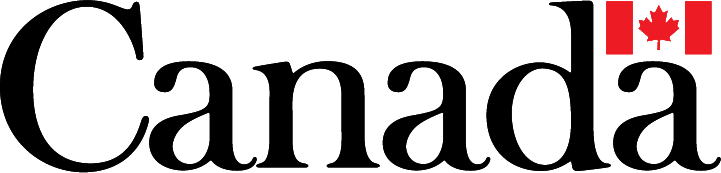 © MMXVIII Rainbow Productions Inc. All Rights Reserved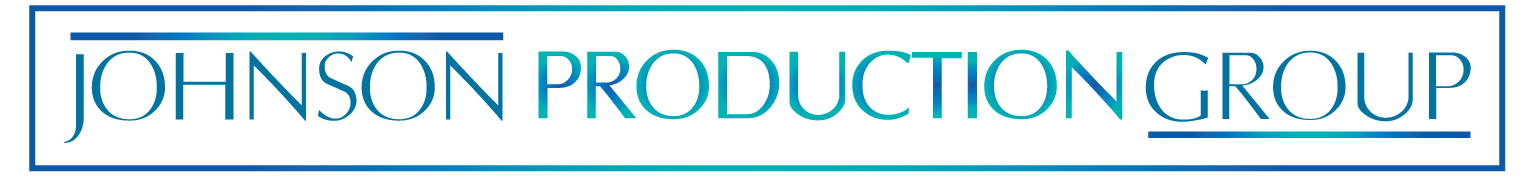 Meta DataLONG (max 540 characters) synopsisSingle school teacher Lucy Taylor had lost hope in finding true love and having a family of her own, until widowed Jack Evans moved to town with his 8-year-old daughter Sophie. Lucy and Jack both seem to be afraid of letting someone in and losing them. It’s Sophie who teaches them both that it’s never too late to start chasing rainbows… you never know, all your dreams may just come true!  (390)MEDIUM (max 180) synopsisSingle 3rd grade teacher, Lucy, is about to give up on love until she meets Jack, whose daughter Sophie who teaches them both that it’s never too late to start chasing rainbows. (177)SHORT (max 54 characters) synopsisLucy is giving up on love when she meets Sophie & dad (53)5 KEY WORDSTeacher, father, daughter, romance, dreamsCHARACTERLucyJackSophieACTORJODIE SWEETINDAVID HAYDN-JONESDAKOTA GUPPYACTORSroleJODIE SWEETINLucyDAVID HAYDN-JONESJackDAKOTA GUPPYSophieDONNA CHRISTIEMaryGARRY CHALKPaulEMILY DELAHUNTYMayaMASON MCKENZIERyanREBECCA DAVISDanaBRENDON ZUBBenPETER BENSONKevinANTHONY AMESBrianSUNITA PRASADCassidyMARK BRANDONBradTOSCA BAGGOOPrincipal StevensSAM KROCHMALBarista In TrainingPHILLIP REEDStanleyZEN LIMRunning Group GuideTIMOTHY O. JOHNSONexecutive producerOLIVER DE CAIGNYproducerNAVID SOOFIsupervising producernavid soofinavid soofiproduction managers production managers DARREN ROBSONDARREN ROBSONTROY SCOTTTROY SCOTTfirst assistant directorsfirst assistant directorsJEFF CROFTJEFF CROFTsecond assistant directorsecond assistant directorTim LanhamTim Lanhamset decoratorset decoratorHEIDI MEIXNERHEIDI MEIXNERassistant set decoratorassistant set decoratorROB VAN POELGEESTROB VAN POELGEESTlead dresserlead dresserCOURTNEY VERWOLDCOURTNEY VERWOLDon set dresseron set dresserRYAN GOBERTRYAN GOBERTset dressersset dressersEVAN KEHOEEVAN KEHOETObias ESLAKETObias ESLAKENATALIA PEIXOTONATALIA PEIXOTOJULIANNA ZWIERCIADLOWSKA-RHYMERJULIANNA ZWIERCIADLOWSKA-RHYMERLAUREN DOMINCZUKLAUREN DOMINCZUKproperty masterproperty masterDANIEL CIPILINSKYDANIEL CIPILINSKYassistant property masterassistant property masterELIZABETH MCLEODELIZABETH MCLEODmake-up artistmake-up artistTAYLOR BARRONTAYLOR BARRONmake-up swingmake-up swingKATELYN ABBOTTKATELYN ABBOTTKATRINA GLUBRECHTKATRINA GLUBRECHThair stylisthair stylistSTACEY BRADDERSTACEY BRADDERcostume designercostume designerMICA NERGAARD-SHORTMICA NERGAARD-SHORTset supervisorset supervisorMELISSA DAVIDMELISSA DAVIDtruck costumertruck costumerMICHELLE JUKICMICHELLE JUKICbackground costumerbackground costumerGREG brownGREG browncamera operatorscamera operatorsjames gilljames gillANDY HODGSONANDY HODGSONPETER PLANTAPETER PLANTACHRISTIAN LAICHRISTIAN LAIfirst assistants camerafirst assistants cameraJORDAN DOWLER-COLTMANJORDAN DOWLER-COLTMANKYLE VOLLSTAEDTKYLE VOLLSTAEDTMARTYNA CZAPLAKMARTYNA CZAPLAKsecond assistants camerasecond assistants cameraTITOUAN FOURNIERTITOUAN FOURNIERBAURZUAN DOSMAGAMBETOVBAURZUAN DOSMAGAMBETOVPIERRE CRUZgaffergafferGARETH JONESbest boy electricbest boy electricWEST VANDENBERGelectricelectricPRAVEEN PADINJARE VEETTIL SONICHEANNA WATERSgenerator operatorgenerator operatorMIKE JOHNSTONkey gripkey gripMITCH ROWLANDbest boy gripbest boy gripmark kentdolly gripdolly gripMARTIN CALVOgripsgripsBRYCE cotePeter GibsonPeter Gibsontransport coordinatortransport coordinatorTracy MurrayTracy Murraytransport captaintransport captainGORDON MACKAYGORDON MACKAY drivers driversSAEED SODEYFSAEED SODEYFjeff charltonjeff charltonRANDY DAYRANDY DAYDWAYNE DOELLDWAYNE DOELLDOUG HALVORSONDOUG HALVORSONJON STARODUBJON STARODUBbarry huntbarry huntsecurity coordinatorsecurity coordinatorJEREMY HUNTJEREMY HUNTsecuritysecurityONKAR S. NAGRAONKAR S. NAGRAPERRY PARSONSPERRY PARSONSCLAUDETTE PATRYCLAUDETTE PATRYGARRETT VAN DUSENGARRETT VAN DUSENlocation managerlocation managerABDULLA DAIANIABDULLA DAIANIassistant location managerassistant location managerISTIAK AHMEDISTIAK AHMEDkey location assistantskey location assistantsLISA MARIE D'ALESSANDROLISA MARIE D'ALESSANDROGARETH SMARTGARETH SMARTALEXANDER ANDYALEXANDER ANDYJAMES BURKEJAMES BURKECHRISTOPHER O'BRIENCHRISTOPHER O'BRIENproduction sound mixersproduction sound mixersRODOLOF PIEDRASRODOLOF PIEDRASHERALDO ABREUHERALDO ABREUboom operatorsboom operatorsANDY LIUANDY LIUDAVID DAOUD EVIADAVID DAOUD EVIAANITA MCGEERobin LudwigANITA MCGEERobin Ludwigscript supervisorsscript supervisorsparalee cookparalee cookpayroll accountantpayroll accountantJEFF DESMARAISJEFF DESMARAISproduction coordinatorproduction coordinatorDarren devlinDarren devlinthird assistant directorsthird assistant directorsDAMION HARPERDAMION HARPERQUINN LEWIS-BRESCHQUINN LEWIS-BRESCHcraft service/first aidcraft service/first aidCHELSEA BRESCHCHELSEA BRESCHauSTIN GOURMETauSTIN GOURMETcateringcateringNABIL MINNIKHNABIL MINNIKHcatererscaterersKONSTANTIN MINNIKHKONSTANTIN MINNIKHciarra cookciarra cookcasting assistantcasting assistantLA HiltsLA Hiltsextras castingextras castingJENNIFER ROBERTSJENNIFER ROBERTSextras casting assistantextras casting assistantMATT TINGEYMATT TINGEYbackground wranglerbackground wranglerCHERISH MOORECHERISH MOOREstand-instand-inCoastal ClearanceSCoastal ClearanceSscript clearancesscript clearancesChandler Fogden Aldous 
Law CorporationChandler Fogden Aldous 
Law Corporationlegal serviceslegal servicesFront Row Insurance BrokersFront Row Insurance BrokersinsuranceinsuranceLeah MyersLeah Myerspost production supervisorpost production supervisordevin taylordevin taylorassistant editorassistant editorRon PenchalaiyaRon Penchalaiyasecond assistant editorsecond assistant editorEvan GravesEvan Gravesvisual effectsvisual effectsSeÁN TRAVERSSeÁN TRAVERScolouristcolouristAnnuit coeptis EntertainmentAnnuit coeptis Entertainmentpicture post productionpicture post productionFinalé POSTFinalé POSTadditional post servicesadditional post servicesCinescope SoundCinescope Soundaudio post productionaudio post productionGregor PhillipsGregor Phillipssupervising sound editorsupervising sound editorGregor PhillipsGregor Phillipsre-recording mixersre-recording mixersAARON OLSONAARON OLSONdialogue editordialogue editorCRAIG GEORGECRAIG GEORGEsfx editorsfx editorALEX MACIAALEX MACIAfoley artistsfoley artistsDEVON QUELCHDEVON QUELCH